                     Poradnia Psychologiczno – Pedagogiczna w Żaganiu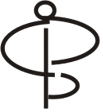  68-100 Żagań                                                    ul. Śląska 1       tel. (68) 477-29-00   fax (68) 477-29-00    e-mail pppzagan@wp.plWNIOSEK O PRZYJĘCIE NA WARSZTATY DLA RODZICÓW, OPIEKUNÓW I WYCHOWAWCÓW„SZKOŁA DLA RODZICÓW”	Wyrażam chęć uczestniczenia w warsztatach dla rodziców , opiekunów , wychowawców „Szkoła dla Rodziców” organizowanych w Poradni Psychologiczno-Pedagogicznej    w roku szkolnym  .........................................Imię i nazwisko ...............................................................................................................................Pesel dziecka ..................................................................................................................................Nazwisko i imię rodzica/opiekuna /uczestnika warsztatów ...........................................................Adres zamieszkania ........................................................................................................................Telefon kontaktowy .................................................................................................................................................................................                                             .....................................................Data zgłoszenia                                                                                     (czytelny podpis)* Zgoda na przetwarzanie danych osobowych i wykorzystanie wizerunku.                                                                    ..........................................................................					Data i podpis rodzica ,opiekuna, wychowawcy)